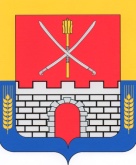 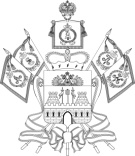 АДМИНИСТРАЦИЯПРОЧНООКОПСКОГО СЕЛЬСКОГО ПОСЕЛЕНИЯНОВОКУБАНСКОГО РАЙОНАПОСТАНОВЛЕНИЕот 02.03.2023  										№ 22станица ПрочноокопскаяОб утверждении Перечня должностей муниципальной службы администрации Прочноокопского сельского поселения Новокубанского района, замещение которых связано с коррупционными рискамиВ соответствии с Федеральным законом от 25 декабря 2008 года               № 273-ФЗ «О противодействии коррупции» и ежегодным мониторингом должностей муниципальной службы п о с т а н о в л я ю:1. Утвердить Перечень должностей муниципальной службы администрации Прочноокопского сельского поселения Новокубанского района, замещение которых связано с коррупционными рисками, согласно приложению к настоящему постановлению. 2. Главному специалисту администрации Прочноокопского сельского поселения Новокубанского района Н.С.Аталян ознакомить заинтересованных муниципальных служащих с Перечнем под роспись.3. Контроль за выполнением настоящего распоряжения  оставляю за собой.4. Постановление вступает в силу со дня его официального опубликования в информационном бюллетене «Вестник Прочноокопского сельского поселения» и подлежит размещению на официальном сайте администрации Прочноокопского сельского поселения Новокубанского района (https://prochnookopsk.ru/).Глава Прочноокопского сельского поселения Новокубанского района							Р.Ю.ЛысенкоПриложение к постановлению администрации Прочноокопского  сельского поселения Новокубанского  районаот _______________ № _______ПЕРЕЧЕНЬдолжностей муниципальной службы администрации Прочноокопского сельского поселения Новокубанского района, замещение которых связано с коррупционными рискамиГлава Прочноокопского сельского поселения Новокубанского района							Р.Ю.ЛысенкоЛИСТ СОГЛАСОВАНИЯпроекта постановления администрации Прочноокопского сельского поселения Новокубанского района от  «_____»______________ 2023 г. №_______«Об утверждении Перечня должностей муниципальной службы администрации Прочноокопского сельского поселения Новокубанского района, замещение которых связано с коррупционными рисками».№ п/пНаименование должностей1Заместитель главы Прочноокопского сельского поселения Новокубанского района2Начальник финансового отдела администрации Прочноокопского сельского поселения Новокубанского района3Главный специалист, главный бухгалтер администрации Прочноокопского сельского поселения Новокубанского района4Главный специалист администрации Прочноокопского сельского поселения Новокубанского районаПроект подготовил и внес:Главный  специалист администрацииПрочноокопского сельского поселенияНовокубанского района_________________Н.С.АталянПроект согласован:Заместитель главы Прочноокопскогосельского поселения Новокубанского района________________О.В.БезнебееваГлавный  специалист администрацииПрочноокопского сельского поселенияНовокубанского района________________И.В.Шульц